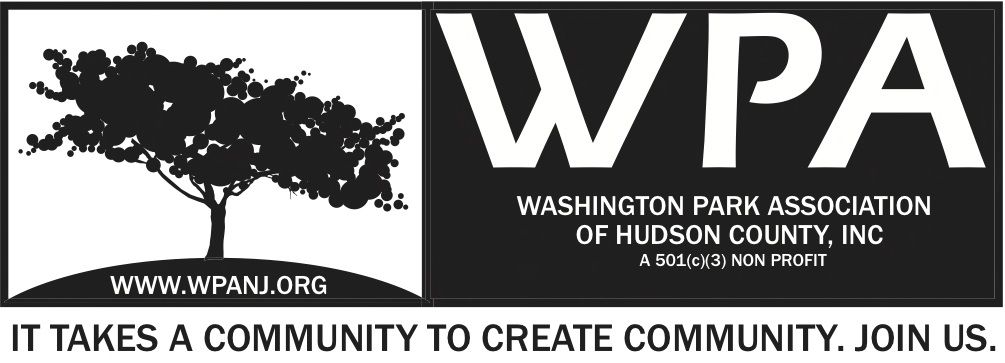 WPA General Monthly Meeting MinutesJanuary 6th, 2014Start Time 7:30pmAttendees:Nick Caballero – PresidentTerri Neuner – SecretaryWendy Paul – Vice PresidentDavid Calton – NJPD GuestBen Duronio – GuestMory Thomas  - TrusteeLisa Blando – TrusteePeter Basso – MemberCharlie Steffer – MemberQuorum present – December meeting minutes not ratified.7:37pm – Notice Mory Thomas/ Lisa Blando7:40pm – Notice Peter BassoDave Calton Dec 1-28 Crime Statistics44 arrests1 gun summit grace2 shots fired –0 stabbings1990 violations690 parking 80 city ordinancesCapt’s meeting 3 wed of every month222 laidlawNEED participation! Please attend. 547-5477If you see something 911Be aware of your surroundingsMove around resources as needed. Depending on issues and call ins. Super Bowl – Going to bring a lot of people from other areas of the country to JC. Human Trafficing big issues with event.  Symposium trainings for officers for issue.  Super Bowl Feb 2nd.Call take # ID # 1st line of communication with people to the police. Do not always take the job seriously. Transfer to a supervisor if you are not happy with the service on the other end. Call takers are from the neighborhood but may not know all specific street locations.Issue – Bad speeding -Summit and Paterson St. Romano Observer Highway left. Issue- Central – Paterson Plank. Delayed light. Creates accidents. T. Romano will inquire about Human Trafficing symposium for WPAAnthony Romano - 595 Newark. Whether to eminent domain property. Knock down building. Jail building is disgrace. Not to code. Do not want more property to take off the tax rolls.  140 units wanting to be developed.  Let Romano know how you feel about decision. They do not want to move it. Historically, this is where it should stay.  Complex does not want to be broken. Crunch201-656-9989 Discount for WPA members– Crunch Gym ask for CollinMeeting with County ParksTony will get this settled regarding date/ timeFundraising 8:20pm full discussionFOL – Nick will send email to wrap up FOL.March Fundraiser Friday the 21st. 8:20pm Events: Brief discussion on preliminary talk. Park 3 – positive feedback - people like the new stone wallGreen AcresSpoke to Ken Jennings today – Heart AttackPhil Collins approved plans to finalize docs to go to bidPeter will reach out to John DudaNeeds- Finalize Bid Specs – Finalize signage Mory - Scope of work. Do we have $$ to do entire project?  Don’t know. Megan Massey – Escrow accountAdd this to agenda with the county??? Scope? $$?Plants selection from OUR grant. Surplus? Put into other areas of our grant. Dave Calton – Leave 8:32pmAlert discolored water should be run water until clearOther items-Meeting with 8:30am – City Hall - Mayor Fulop Jan 16th   8:30am-Discuss alignment – Grants w/ Dickinson, Farms in the City, City to support another FIC type of event, Visioning session, RAD, Discuss Arts district, not to turn into Brooklyn, 	-Also Meeting planned with Stacy Flannigan- Health of JC citizens. -Dept of Public Works – Repaving requests are being taken – Submit requests through Council Presidents office. - Meeting Adjourn 8:5050/50 Ticket Number 393421 – Award $16 – Wendy Paul Winner – Donated to WPA. Thank you Wendy!